TitleName Name1, Name Name2, and Name Name11Department of Medicinal Chemistry, University, Sakai, Hyogo 607-8412, Japan, 2Department of Chemistry, Graduate School of Medical Science, University of Medicine, Uji, Kyoto 606-0823, Japane-mail: example@gmail.comAbstract abstract abstract abstract abstract abstract abstract abstract. Abstract abstract abstract abstract abstract abstract abstract abstract. Abstract abstract abstract abstract abstract abstract abstract abstract. Abstract abstract abstract abstract abstract abstract abstract abstract. Abstract abstract abstract abstract abstract abstract abstract abstract.Keywords: peptides, peptides, peptides,peptidesIntroductionIntroduction introduction introduction introduction introduction……….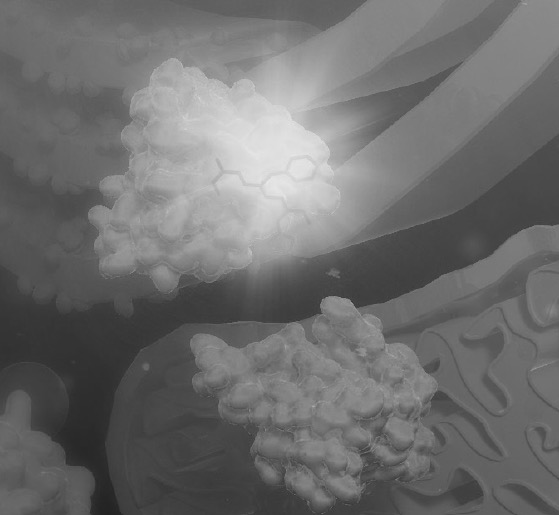 Fig. 1. The structure of previously reported inhibitors.Results and DiscussionResults and discussion, Results and discussion [1]. Results and discussion, Results and discussion [2]……… Scheme 1. Synthetic route for RI-modified inhibitors.Table 1. IC50 values of RI-modified inhibitors.ReferencesName, K., Name, K., Name, S. (2003) J. Chem., 68, 1129-1135.Name, T., Name, C., Name, H., Name, S., Name, H., Name, K., Name, K. (2010) Bioorg. Chem., 18, 2000-2020.Name, C., Name, T., Name, S., Name, G., Name, H., Name, K, Name, K., Name, Y., Name, K. (2014) Bioorg. Chem., 22, 2499-2510.